    Музыкально-театрализованное представление    (спектакль) по мотивам сказки К. И. Чуковского. Звучит музыка .Ведущий:Какую же сказку мне вам рассказать?
Хотите про царство лесное узнать?
Про Волка, Кощея или Жар-птицу,
Конька-Горбунка, Несмеяну-девицу?Давайте расскажем мы сказку про Муху,
Как смелый комар победил Паука.
Какой очень доброй была Цокотуха,
Расскажем с начала и до конца!Звучит народная музыка «Терем».(Появляются два мальчика — Коробейника.)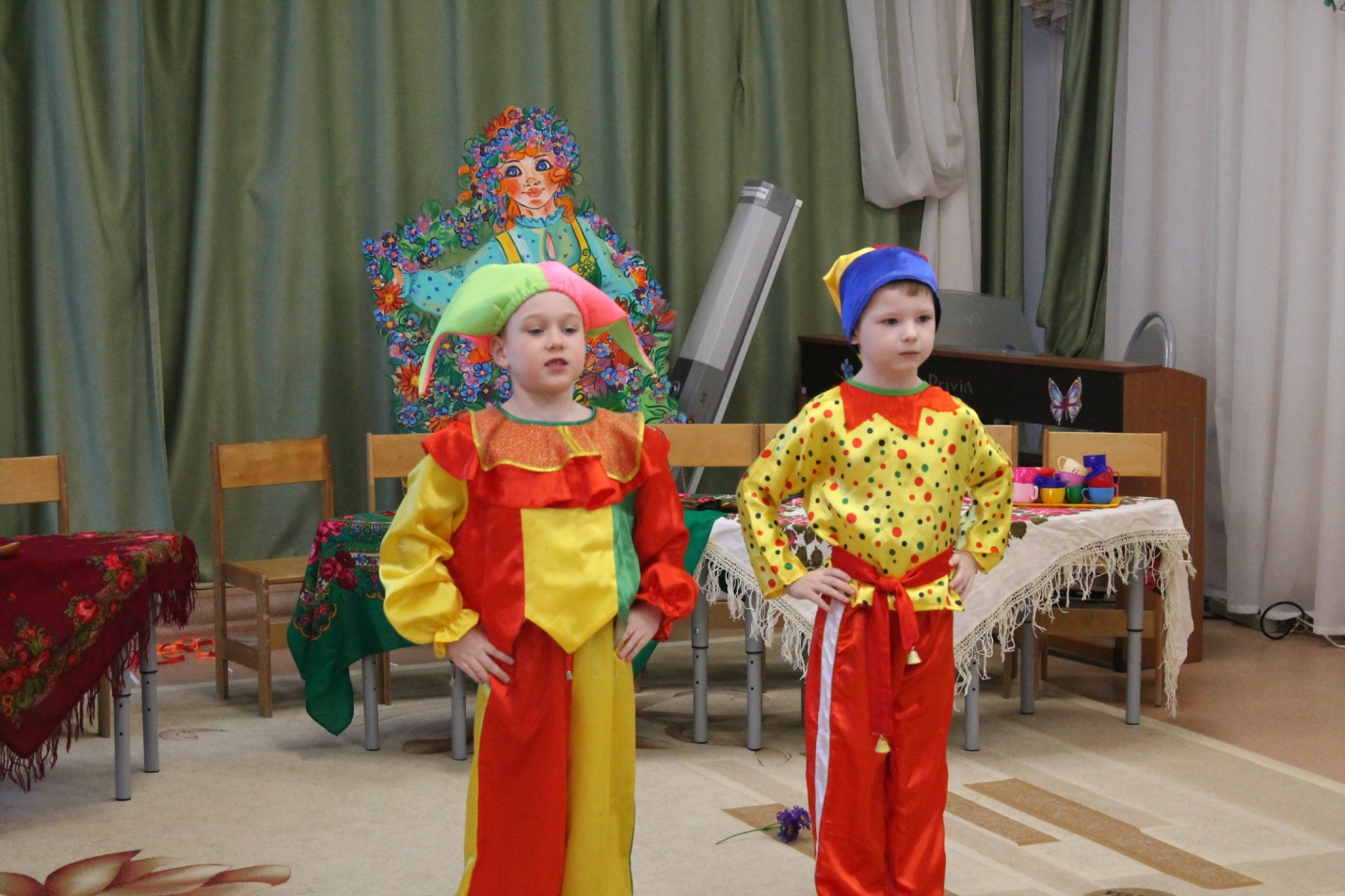 1-й Скоморох:Наша жизнь скучна без сказки.
Долог день, как целый год.
Всех светлей и ярче краски,
Если сказка к нам придет!2-й Скоморох:Сказка, сказка-прибаутка, рассказать её — не шутка,
Чтобы сказка от начала, словно реченька журчала,
Чтоб в серёдке весь народ от неё разинул рот,
Чтоб никто – ни стар, ни мал, под конец не задремал,
Пожелаем мы артистам ни пера, ни пуха!
Внимание, начинается…
Вместе: Муха-Цокотуха!1-й Скоморох:Муха, Муха-Цокотуха, Позолоченное брюхо.
Муха по полю пошла, Муха денежку нашла.(Скоморохи уходят. «Начало сказки – Терем».)Музыкальное вступление — «Выход Мухи Цокотухи».(На полу лежат цветы и монетка. Муха-Цокотуха, кружась, находит монетку.)Муха:Ах, какая красота! Я копеечку нашла!
Что же мне купить такое? Может платье голубое?
Или туфли, или юбку? Так…подумаю минутку…
Нет, пойду я на базар, и куплю там самовар.
Позову я в дом гостей – и знакомых и друзей.
Я слышу ярмарки веселые голоса
Коробейники там творят чудеса!Музыкальное вступление — «Выход Мухи Цокотухи». Мюзикл в детском саду.(Муха улетает. Ведущий берет карусель.)Ведущий:Все сюда! Кругом народ! Он и пляшет и поёт,
Покупает, продаёт, грамотно он торг ведет.(Карусель под музыку «Ярмарка». Дети катаются на карусели. Выходят Коробейники с лотками под русскую народную песню «Ярмарка»).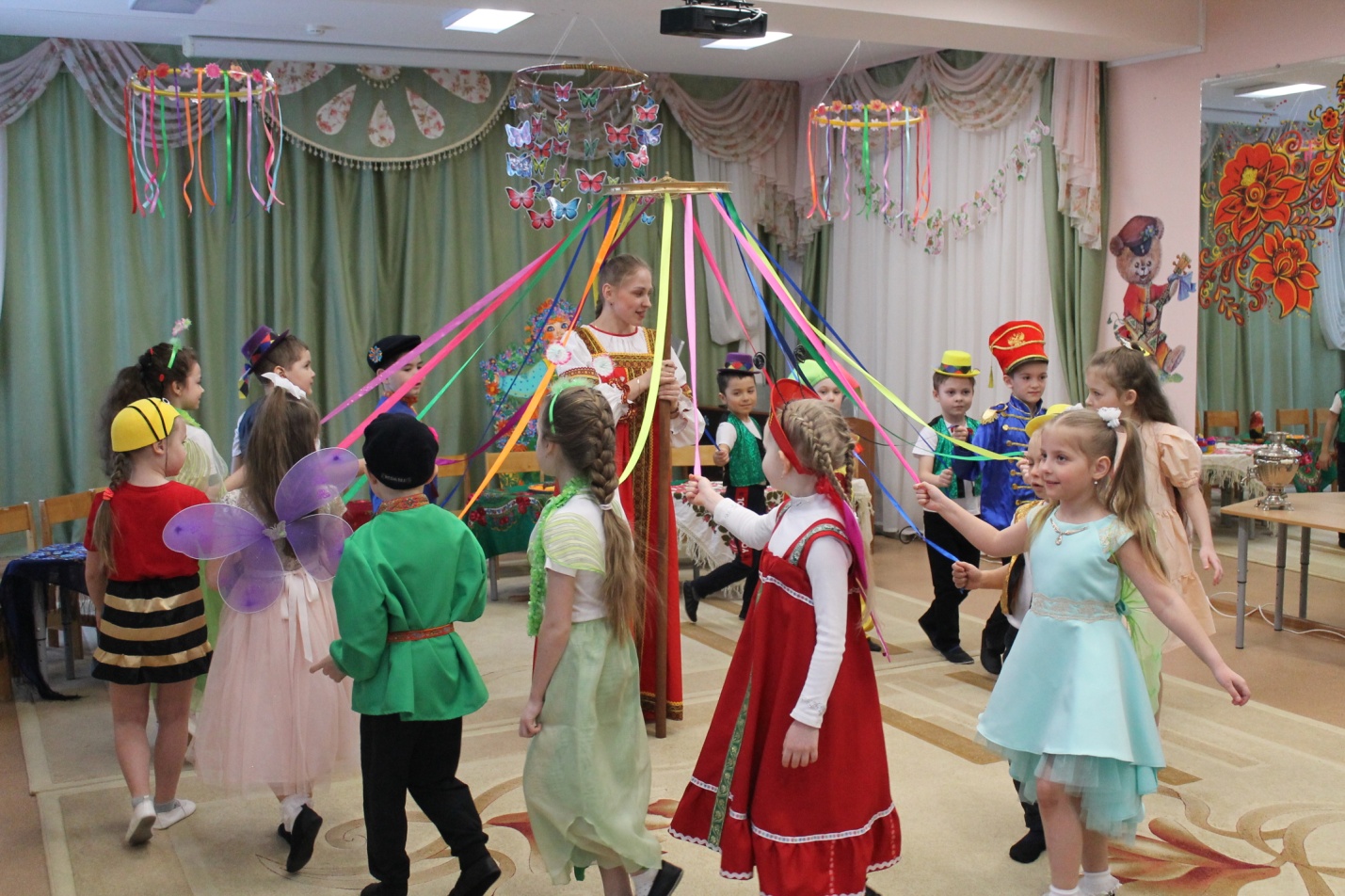 Все коробейники: Ярмарка! Ярмарка! Удалая ярмарка!1-й Коробейник: Только у нас, только у нас самый лучший квас!2-й Коробейник: Уважаемая публика, покупайте у нас бублики!                              Бубны, ложки, балалайки, покупайте, выбирайте!Под музыку «Выход Муха-Цокотуха»(Муха-Цокотуха подходит к Коробейникам.)Муха: Тут хорош любой товар, но мне нужен самовар!(Муха отдает денежку. Берет самовар. Несет его домой.)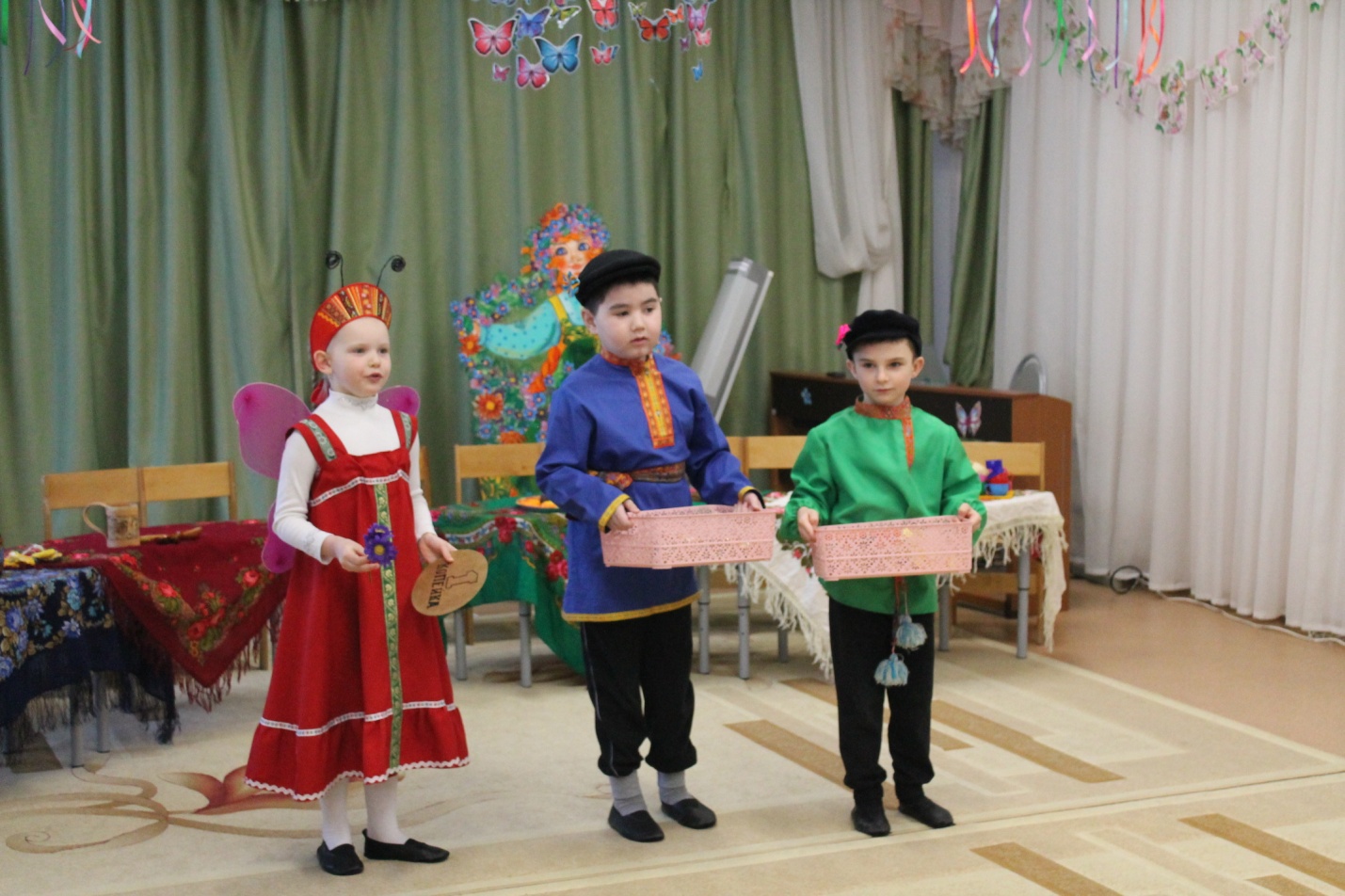 Под музыку «Муха-Цокотуха – накрывает стол».(Муха ставит на стол самовар, носит угощение, раскладывает блюдца и чашки.)Муха:Всё готово, стол накрыт. Самовар уже кипит.
Вот придут мои друзья — буду очень рада я!Песня мухи Цокотухи.Муха: (ПЕСНЯ)Не стесняйтесь, прилетайте, жду вас в гости ровно в час,
Приходите, приползайте, если крыльев нет у вас.
Пых-пых-пых, закипает самовар,
Пых-пых-пых из трубы пускает пар, из трубы пускает пар. -2 раза.Ведущий: Вот и гости у ворот, Муха их встречать идёт.Музыка «Блошки». Марина Басова.(Появляются 2 Блошки, у каждой в правой руке сапожок. Они танцуют.)1-я блошка:Ты прими от блошек парочку сапожек!
А сапожки не простые, в них застежки золотые!2-я блошка:Ты носи, подруга наша,
В них всех мух ты будешь краше!(Блошки передают Мухе сапожки.)Муха:Спасибо! Спасибо ! Сапожки на диво!
Садитесь вот тут, скоро гости придут!Ведущий:А вот и пчёлки – золотые чёлки.
Лапками шуршат, к Цокотухе в дом спешат.Музыка «Жу-жу». Песенка пчелки.(Пчелки летят).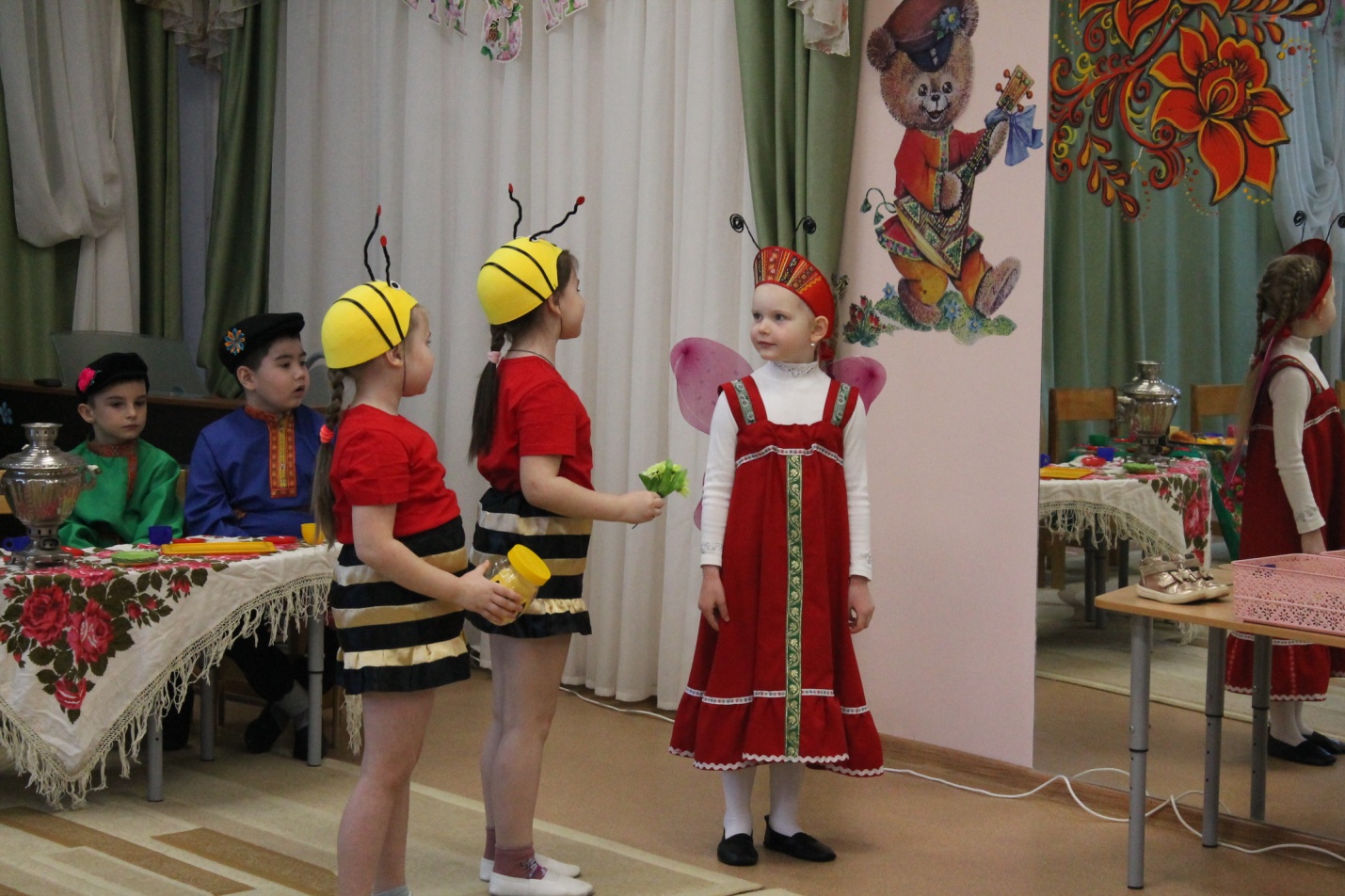 Пчела 1:Здравствуй, Муха-Цокотуха, позолоченное брюхо!
Я со всех родных лугов принесла тебе цветов.Пчела 2:Я соседка — Пчела, тебе меду принесла!
Ах, какой он чистый, сладкий и душистый!(Пчелки отдают Мухе букет цветов и банку с медом.)Муха:Спасибо! Спасибо! Мои дорогие!
Садитесь за стол, самовар готов!Ведущий:Слышите? Крылышки шуршат — Это бабочки летят!«Вальс бабочек». Танец Бабочек с ленточками.1-я бабочка:Мы Бабочки-шалуньи веселые летуньи.
Летать не устаём, и песенки поём.2-я бабочка:Никогда не устаем, кружимся, порхаем.
Очень весело живем, нектар сладкий собираем.1-я бабочка:Мы порхали по цветам, прилетели в гости к вам.2-я бабочка:Поздравляем! Поздравляем!
Вареньем цветочным тебя угощаем!(Бабочки передают Мухе варенье.)Муха: Спасибо! Спасибо! Мои дорогие ! Садитесь за стол, самовар готов!(Бабочки садятся за стол.)Ведущий: Кто же это так жужжит, кто же к нам сюда спешит?(Выходят Жуки)«Taсo» — Puttin on the Ritz. Танец с тросточками. (Выход и танец Жуков — после берут букеты)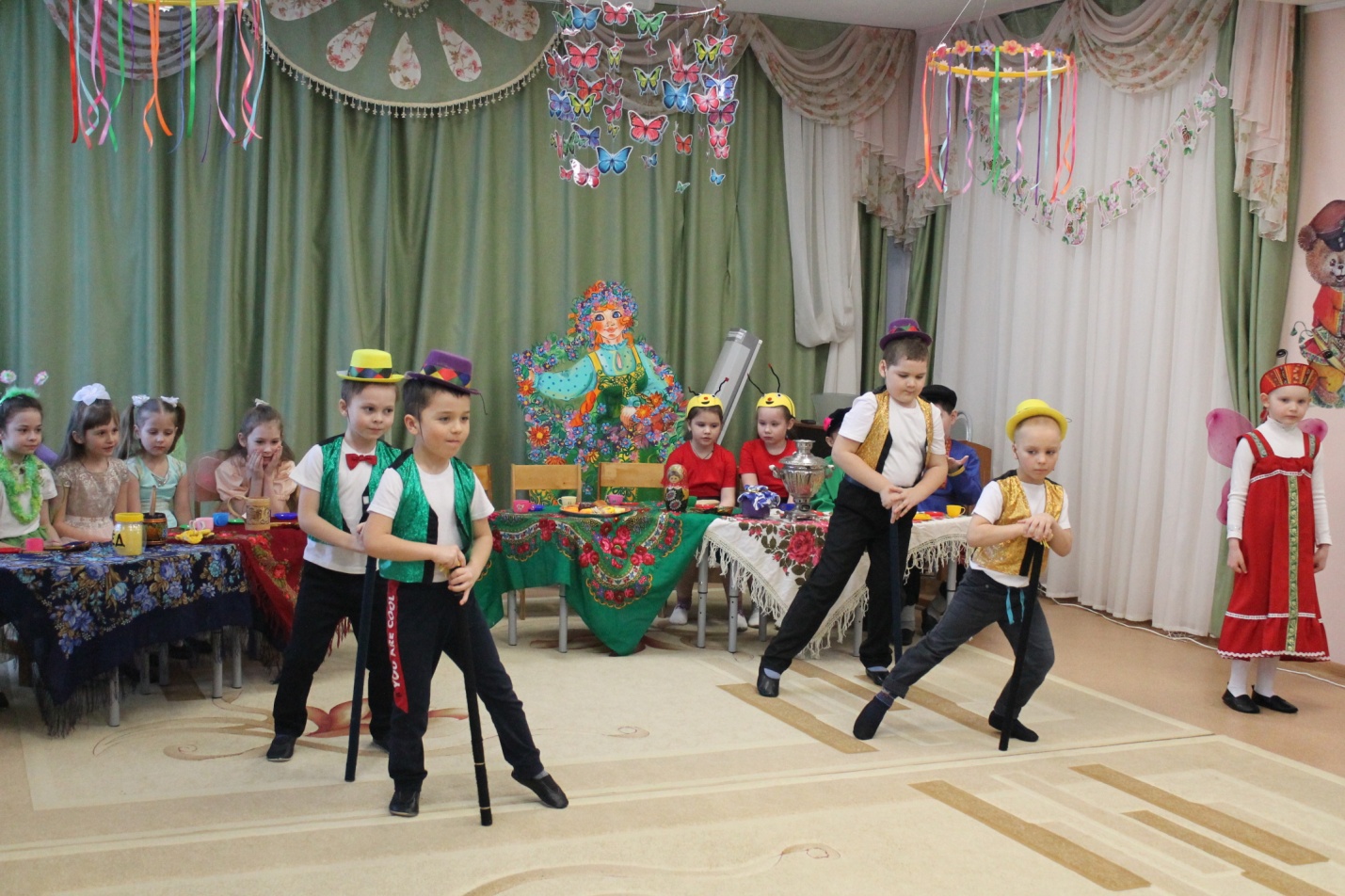 1 Жук:Мы-Жуки, мы Жуки, Модничать нам не с руки,
Мы – народ солидный, разве вам не видно?2 Жук:Наша муха хороша очень добрая душа
Любим в гости к ней ходить чай из самовара пить.3 Жук:Мы поздравляем от души, тебе цветочки принесли.
А цветочки непростые, А цветочки луговые!4 Жук:Вы букет примите, и нас чаем угостите.
А мы вас будем прославлять, здоровья будем вам желать!Муха:Спасибо, букет красивый!
Прошу за стол садиться. Прошу чайку напиться.(Муха обращается ко всем гостям.)Кушайте, не стесняйтесь, Все угощайтесь.Русская народная мелодия (частушки).(Гости угощаются.)ПОЮТ:Муха:На столе у нас пирог, пышки да ватрушки.
Так пропойте ж под чаек чайные частушки!Все:Самовар поет, гудит. Только с виду он сердит.
К потолку пускает пар, наш красавец самовар!Пчелка:Подавай мне чашку чая. Ведь люблю я русский чай.
В чае я души не чаю, Наливай горячий чай!Все:С сухарями пили чай, с пирогами пили чай,
С сушками, ватрушками, с крендельком и плюшками.Все:Лучше доктора любого лечит скуку и тоску
Чашка вкусного, крутого самоварного чайку!(После чаепития)Муха:Бабочки-красавицы, кушайте варенье!
Или вам не нравится мое угощенье?1 Бабочка: Ваше угощенье — просто загляденье!2 Бабочка: Просто объеденье ваше угощенье!Ведущий:Начинается веселье, День рожденья! День рожденья!
Приглашаем всех на польку: шире круг и громче смех!Парный танец  «Наш сосед». 70-е — Пьеха.Ведущий: Кто это сюда ползет и паутину липкую плетет?Звучит музыка «Кин-дза-дза». (Появляется Паук. Гости пугаются и прячутся.)Паук:Я — злой Паучище, длинные ручищи!
Я за Мухой пришел, Цокотухой пришел!
Вот ты и попалась ! Ну! (хватает Муху)Иди сюда скорей.
Паутиной тебя обкручу, и в домик к себе утащу.Звучит музыка «Кин-дза-дза». Муха-Цокотуха(Паук обкручивает муху бечевкой)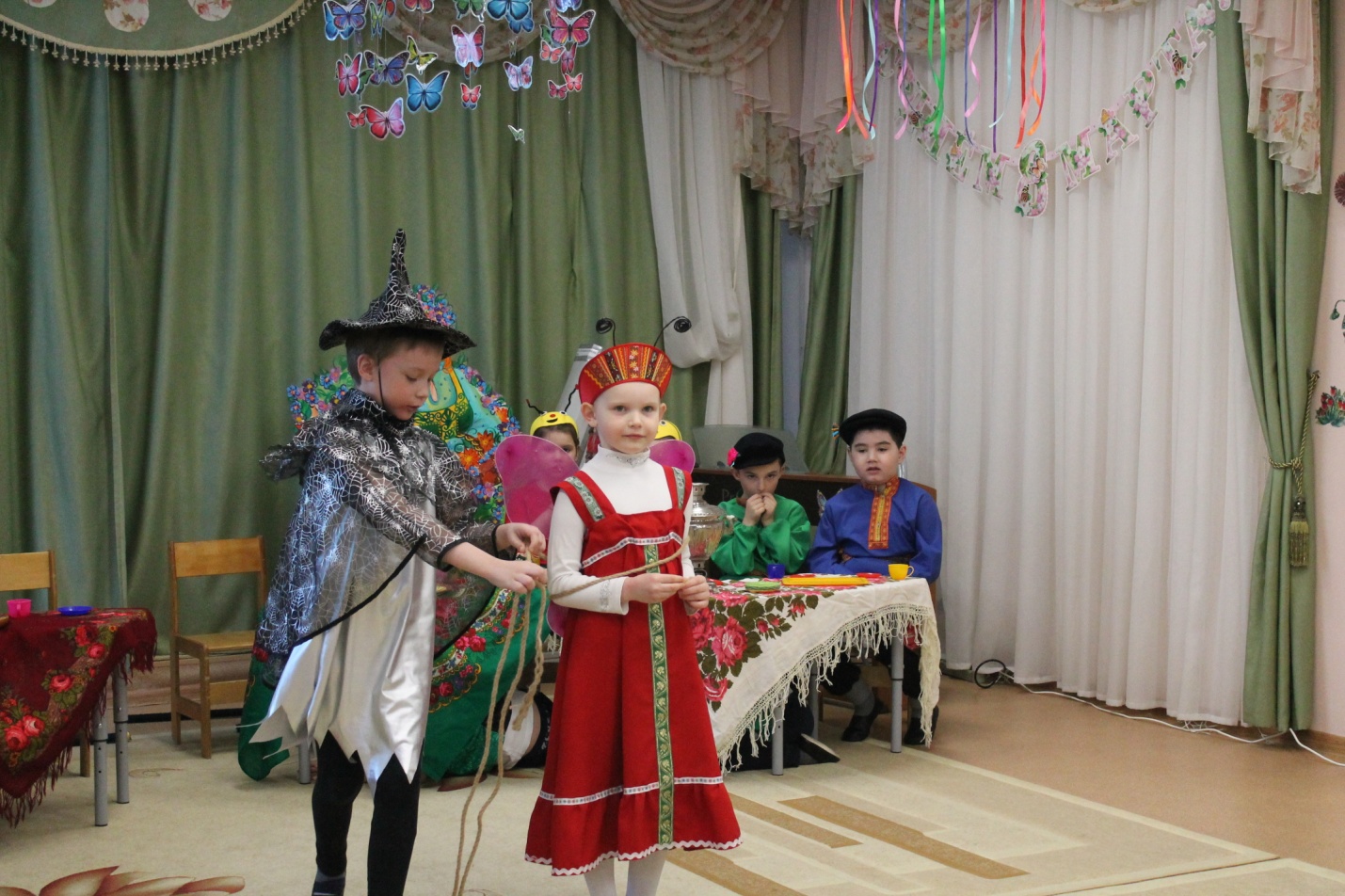 Ведущий:Паучок ковер свой ткет — паутиночку плетет,
В сеть свою он ловит мух, выпускает бедным дух!Звучит музыка Пол Ривс. Муха-Цокотуха(Муха плачет и кричит.)Муха:Дорогие гости, помогите! Паука-злодея прогоните!
И кормила я вас, и поила я вас, Не покиньте меня, В мой последний час!Ведущий: Что же вы сидите? Помогайте! Муху из беды выручайте!Гости:(дрожат) Мы боимся с пауком сражаться !
Лучше нам под лавкой отлежаться!Паук:Я не только Мух ем, я и Пчел, и Комаров —
Всех попробовать готов! Ха-ха-ха !Ведущий:Но кто это спешит на помощь?
Это спаситель, Комар-Комарище, длинный носище!
Выход комара. Появляется Комар с сабелькой.Комар:Я — Комар-храбрец, Удалой молодец!
Где Паук, где злодей? Не боюсь его сетей!
Паука я не боюсь, С Пауком я сражусь!Звучит музыка А.Хачатуряна «Танец с саблями».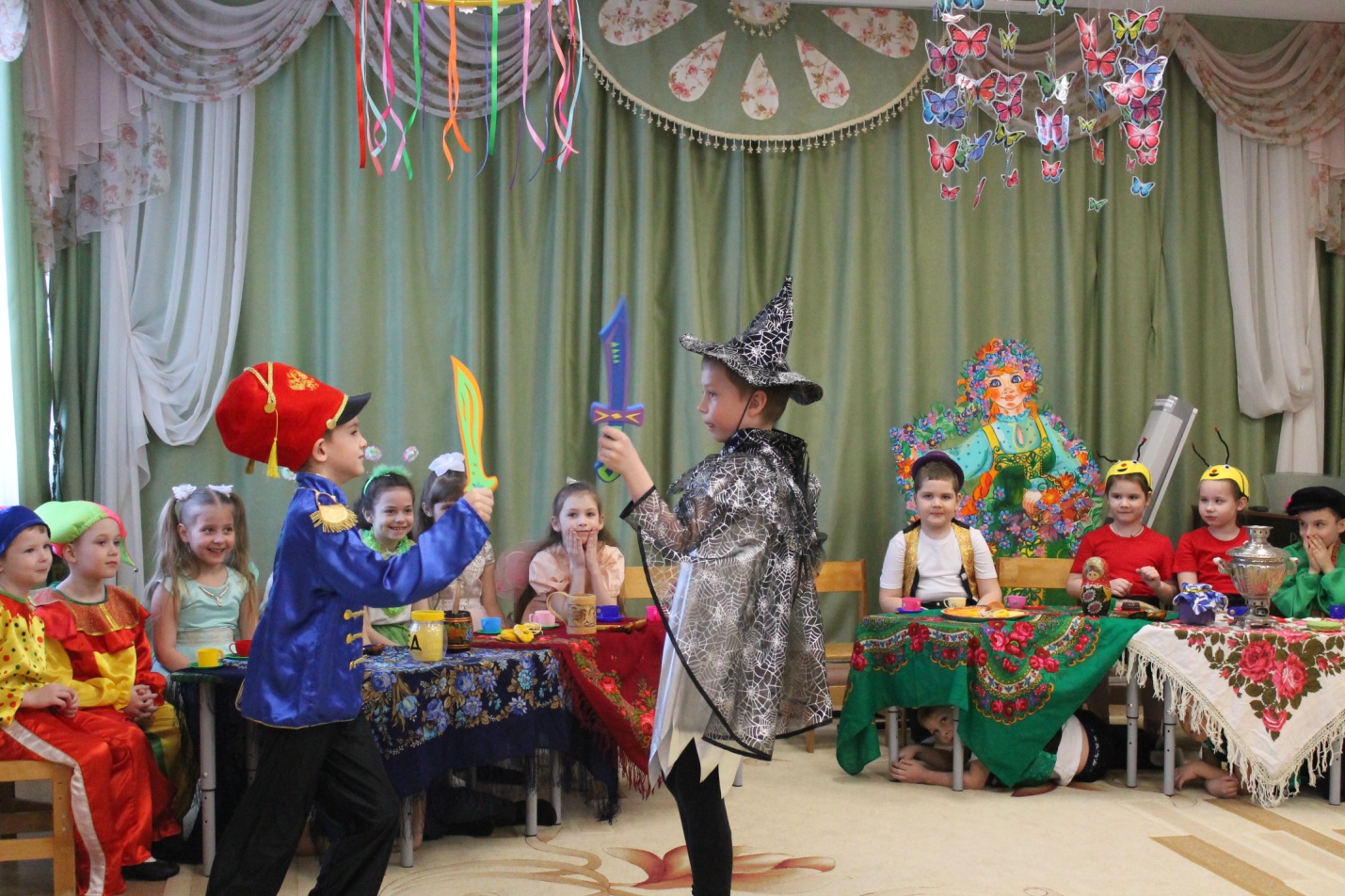 (Паук с Комаром сражаются. Наконец он побежден.)Паук:Ой-ой-ой! Ой-ой-ой! Я хочу закончить бой!
Я не злой, не злой совсем, Мух-красавиц я не ем!(Комар и Паук освобождают Муху.)Комар:Паука я победил! И тебя освободил,
А теперь, душа-девица, будем вместе веселиться!
Будем вместе танцевать, день рожденья отмечать!Паук:Пощади, герой-храбрец, давай мириться, Муха.
Понял я, что без друзей в этом мире худо.Комар:Ладно, можешь оставаться! Только чур
Эй, усатый Таракан, бей скорее в барабан!Все:Бом-Бом! Бом-Бом! Пляшет Муха с Комаром!
Нынче Муха-Цокотуха именинница!Звучит музыка Непоседы «Ней-на-на-на»(Все встают в круг — танцуют.)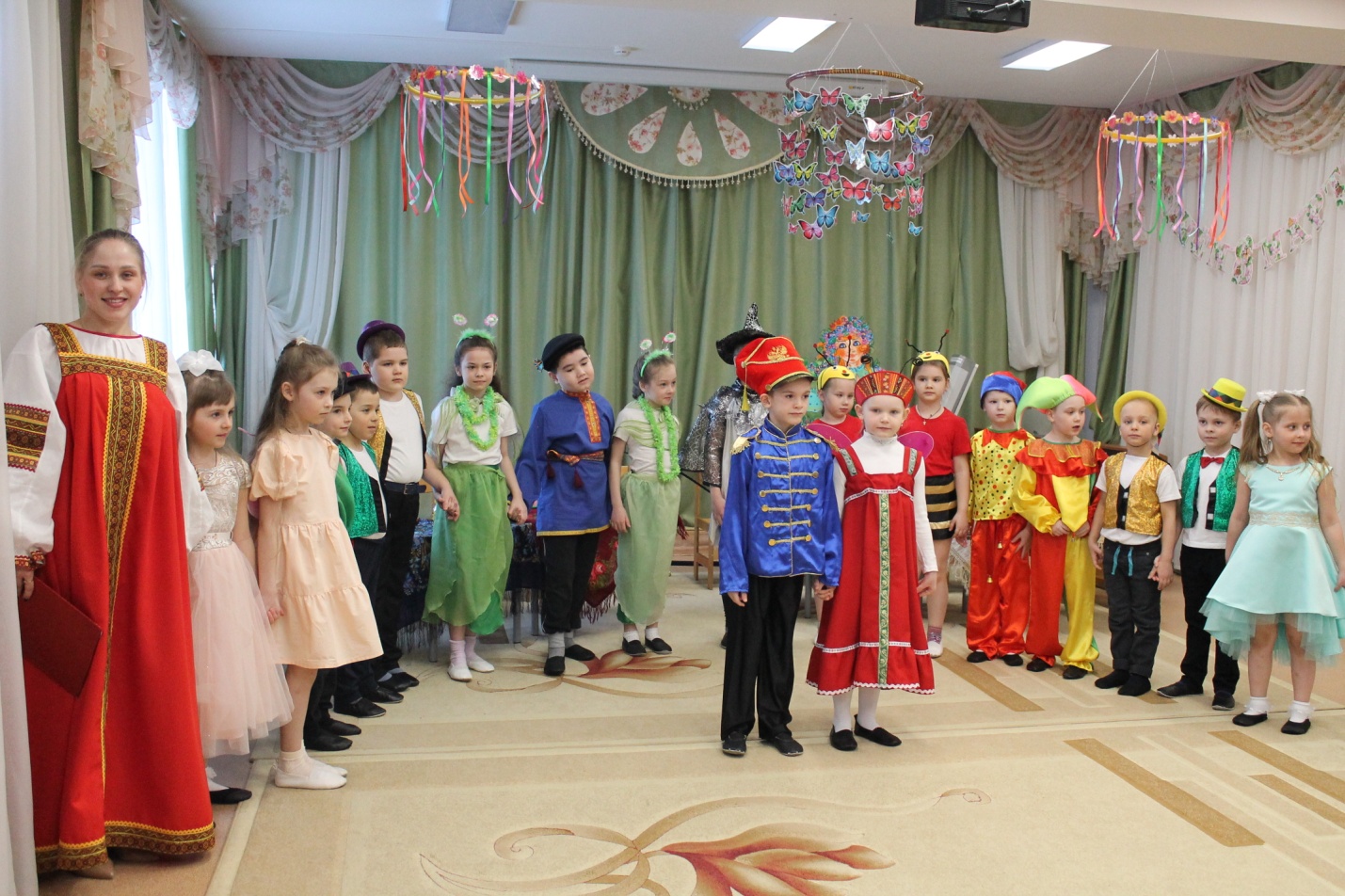 Ведущий:Вот и кончилось веселье, расставаться нам пора,
На прощанье вам желаем – Здоровья, счастья и добра.
Но наш праздник не кончается – Чаепитие начинается!Приходите снова к нам, рады мы всегда гостям!